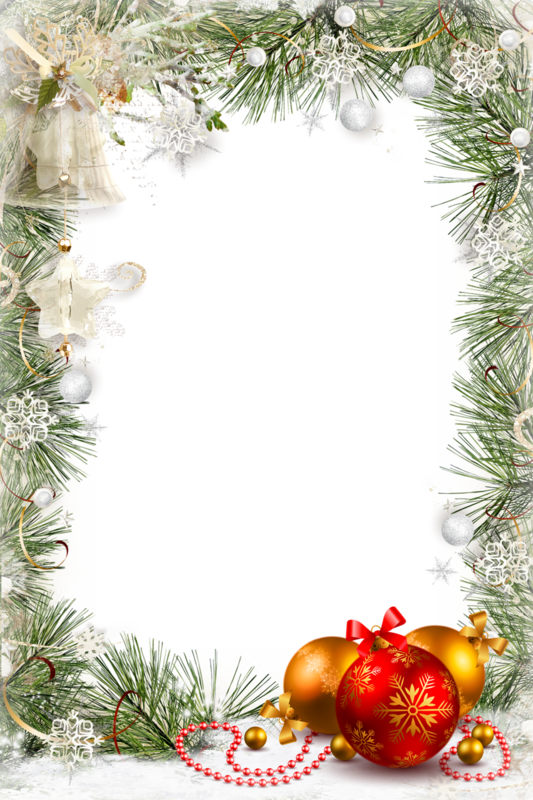 Меню для новогодних банкетов «Стандарт»(на 30 персон) 3000 рублейАссорти рулетиков: свекольный с сельдью,                               из цукини с крабовым мясом, из баклажанов с сыром и кешью  1\590х5                                 (свекла, сельдь с\с, яйцо отварное, морковь отварная, яблоко свежее, майонез; кабачок,                              перец болгарский, томаты Черри, шпинат, капуста пекинская,  морковь,  палочки крабовые;                      баклажаны обжаренные, орехи кешью, сыр Гауда, орех грецкий, чеснок, майонез, соус бальзамический)Квашения и соления «Хозяйские»                         1\150\100\100\50\25х3          (капуста квашеная, огурцы соленые, томаты, маринованные по-домашнему, черемша, лук красный, маринованные грибы)Сырная тарелка                                                                   1\200\30\40\50х4        (сыры: Гауда, Рокфорти, Чеддер, Пармезан, Маасдам, орехи грецкие, мед, соус клюквенный)Валованы с муссом из подкопченной горбуши                   1\60х30          (мука пшеничная, маргарин сливочный, яйцо куриное, сливки молочные, горбуша копченая, сыр творожный)Вертки из курицы с болгарским перцем и сыром	1\1000х2(курица тушка, перец болгарский, сыр Гауда, специи)Холодец «Домашний»                                                                  1\1000х3(свинина, говядина, чеснок, горчица)Сало домашнего засола и смалец с чесноком,         с горчицей и солеными огурчиками1\80\40\130\30х4(сало-шпик, огурцы соленые, гренки ржаные чесночные, смалец, горчица, чеснок)Салат «Оливье» с лососем и красной икрой                        1\240х30     (лосось с\с, картофель отварной, морковь отварная, огурцы свежие, томаты Черри, лист салата, икра красная, майонез, соус бальзамический)Блинчики, чиненные грибами и яйцом    1\80х30                   (мука пшеничная, яйцо куриное, молоко, масло сливочное, грибы шампиньоны,лук репчатый)Блинчики с мясной начинкой    1\80х30(мука пшеничная, яйцо куриное, молоко, масло сливочное, говядина, свинина, лук репчатый)                        Куриная грудка с беконом и Моцареллой с картофелем по-деревенски1\ 230\120\30х30 (куриное филе, бекон, сыр Моцарелла, картофель, масло сливочное,  специи, соус Свит Чили)Фруктовая ваза                                                    1\1000х4(апельсин, яблоко, груша, виноград или фрукты по сезону)Морс натуральный клюквенный                                                  1\1000х15Минеральная вода Кувака негаз. пэт.                                          1\500х15Хлебная корзина1\150\100\100\50х5(багет Злаковый, хлеб Деревенский, булочка ржаная, булочка пшеничная)Водка «Золотой петушок Премиум» 40%                 1\500х7Шампанское «Российское» п\сл. 11-13%                               1\750х6Вино белое «Шато Форос Мускат» п/сл. 10-12%              1\750х6Вино красное «Шато Бельбек Саперави п\сл. 10-12%       1\750х6С наступающим Вас Новым годом!Ресторан «Троицкий»